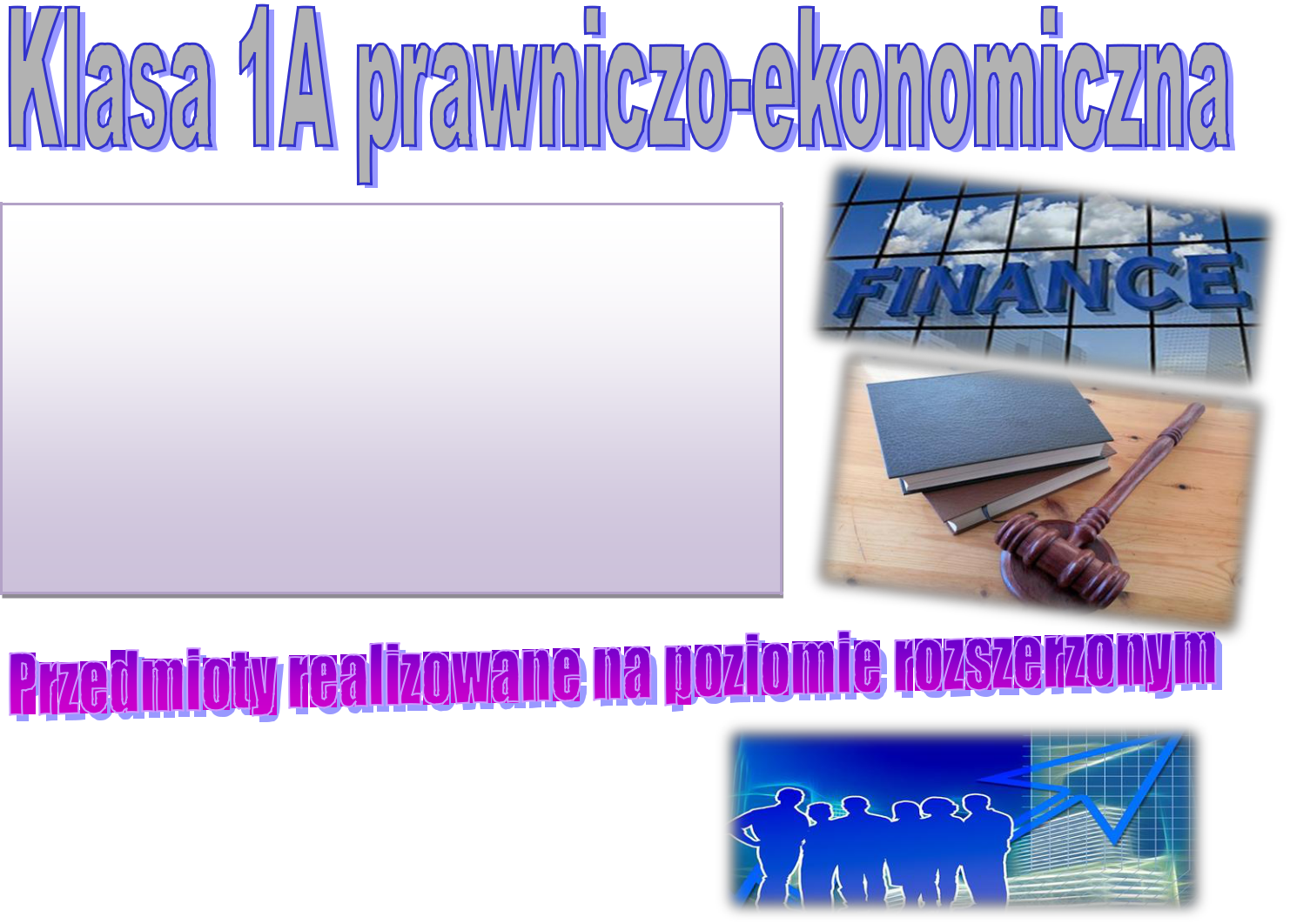 Celem nauki w tej klasy jest przygotowanie uczniów do studiówna kierunkach:prawo, ekonomia, międzynarodowe stosunki gospodarcze, socjologia, administracja, resocjalizacja, turystyka i rekreacja, politologia, geografia i wiele innychwiedza o społeczeństwie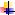 geografiajęzyk angielskiprzedmiot uzupełniający – ekonomia w praktyce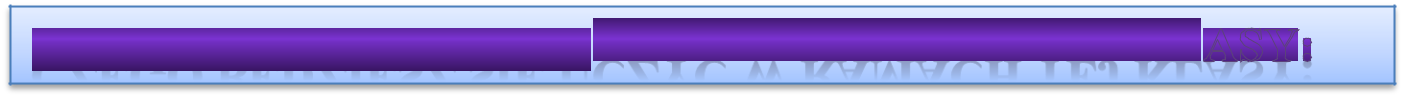 lepszego zrozumienia otaczającej nas rzeczywistości prawnej i ekonomicznej,praktycznego wykorzystania wiedzy o naukach społeczno - ekonomicznychpraktycznego zastosowania przepisów prawaposzerzania swoich umiejętności w ramach warsztatów terenowychwrażliwości i empatii na drugiego człowieka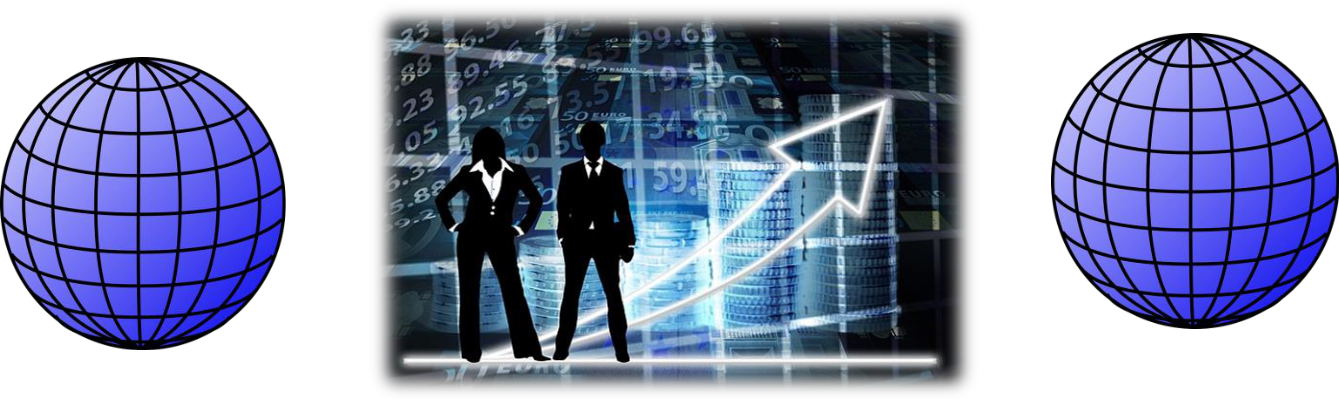 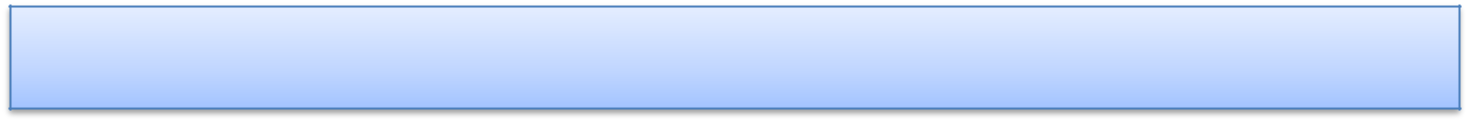 spotkania z sędziami prawa cywilnego, karnego, administracyjnego oraz prawa pracyspotkania z pracownikami Urzędu Skarbowego, banków, instytucji ubezpieczeniowychzapoznanie z pracą kuratorów zawodowych i społecznychudział w wykładach prowadzonych na Politechnice Częstochowskiej, Akademii JanaDługosza i Uniwersytecie Śląskimspotkania z specjalistami z zakresu prawa, ekonomii i innych nauk społecznych, przedstawicielami organizacji pozarządowych zajmujących się walką na rzecz praw człowieka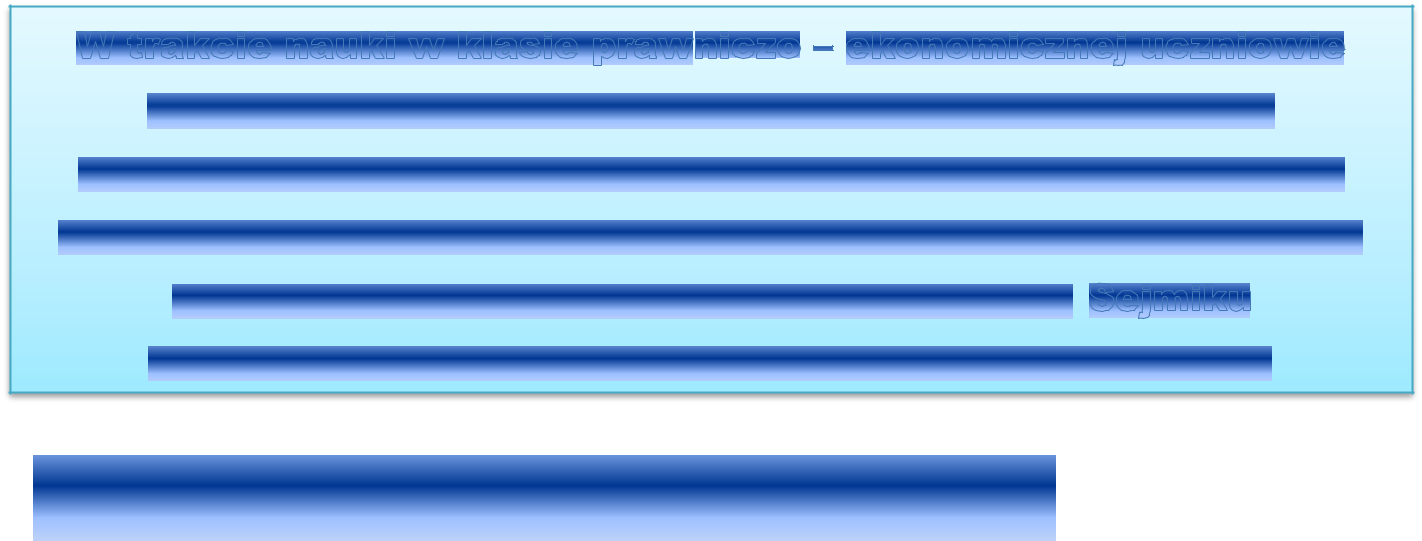 międzyszkolne debaty społeczne,konkursy z zakresu ekonomii i przedsiębiorczości,symulacje rozpraw sądowych,szkolny festiwal filmów o prawach człowieka,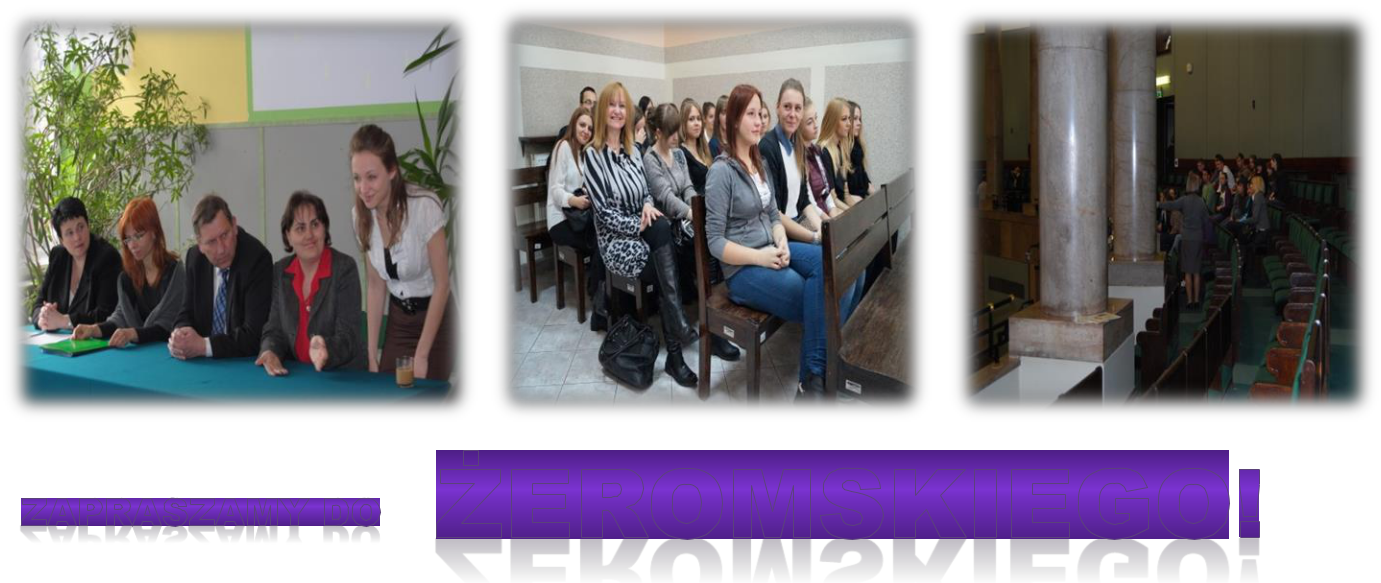 